         GN Girls College, Patiala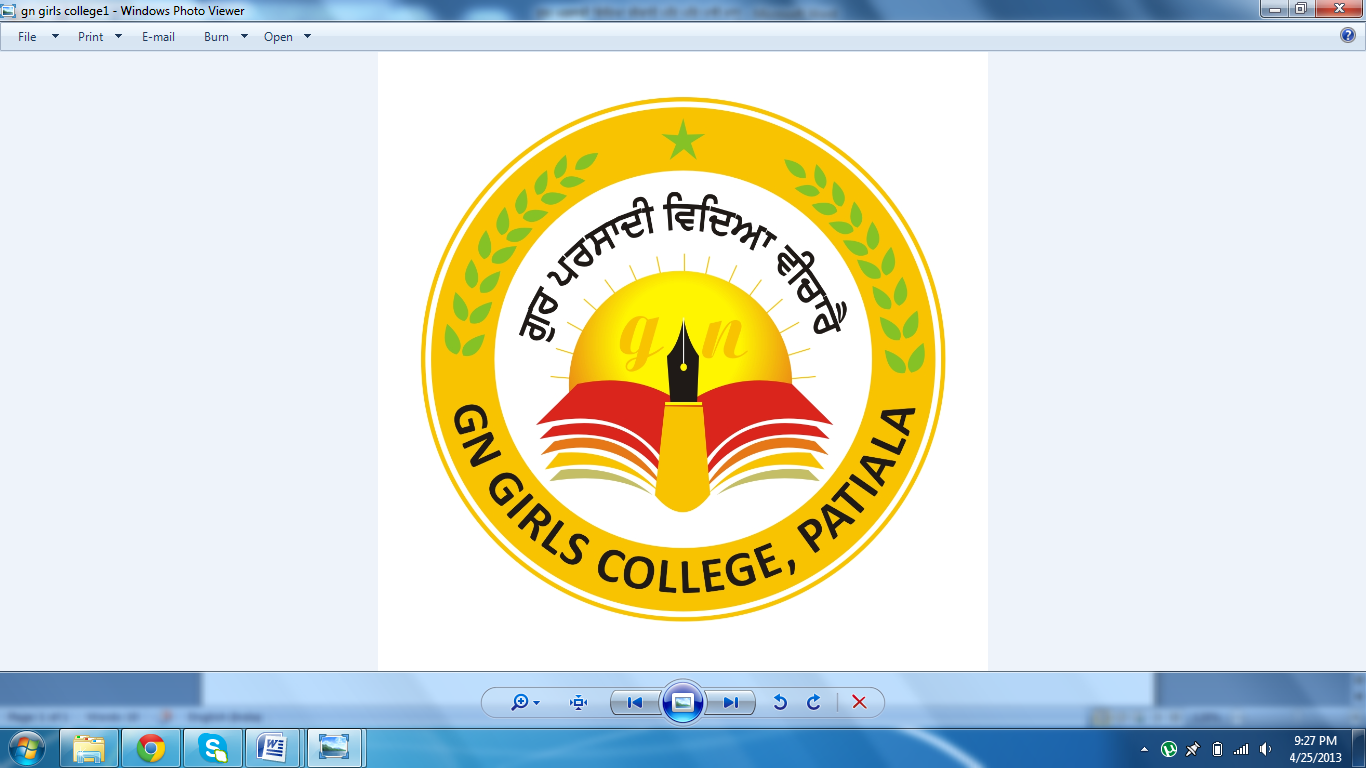                              ADMISSION FORMCourse:…………………………………………Category  : .....................Transport:-……….........Hostel..... ..... ..... Registration No ( if any):……………………………………………………………………………………..Name:………………………………………………………………………. M.No. …....................................Father's Name : ...............................................................................................M.No. ........................................Mother's Name : ..............................................................................................M.No........................................Date of Birth : .......................................................................... E-mail.............................................................Permanent Address : ………........................................................................................................................................................................................................................................................................................................................................................................................................................................................8.     Local Address : ...................................................................................................................................................... ........................................................................................................................................ M.No……………................... Educational Qualification:Documents Attached: .......................................................................................................................................................................................... .................................................................................................................................................................................. ...... Any comment:-......................................................................................................................................................... ......Professor In charge                                                            			                             PrincipalNote: Please mail filled form to infogngc@gmail.comCourseCourseYearSchool/ CollegeBoard/UniversityRoll NoTotal MarkMarks Obtained%ageMatricMatric10+2UGPG